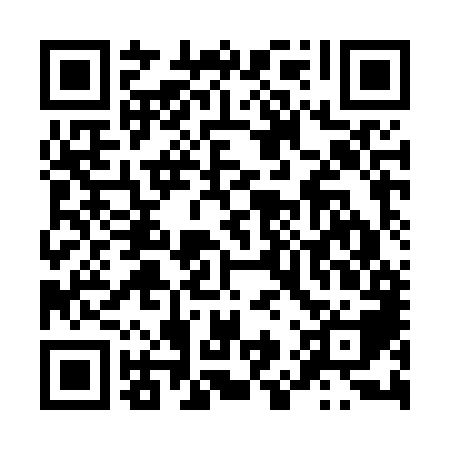 Ramadan times for Soorinna, EstoniaMon 11 Mar 2024 - Wed 10 Apr 2024High Latitude Method: Angle Based RulePrayer Calculation Method: Muslim World LeagueAsar Calculation Method: HanafiPrayer times provided by https://www.salahtimes.comDateDayFajrSuhurSunriseDhuhrAsrIftarMaghribIsha11Mon4:274:276:4512:284:056:126:128:2212Tue4:244:246:4312:284:076:146:148:2513Wed4:204:206:4012:274:096:176:178:2814Thu4:174:176:3712:274:116:196:198:3015Fri4:134:136:3412:274:136:216:218:3316Sat4:104:106:3112:274:156:246:248:3617Sun4:064:066:2812:264:176:266:268:3918Mon4:034:036:2512:264:196:296:298:4219Tue3:593:596:2212:264:206:316:318:4520Wed3:553:556:1912:254:226:336:338:4821Thu3:523:526:1612:254:246:366:368:5122Fri3:483:486:1312:254:266:386:388:5423Sat3:443:446:1012:254:286:416:418:5724Sun3:403:406:0712:244:306:436:439:0025Mon3:363:366:0412:244:326:456:459:0326Tue3:333:336:0112:244:346:486:489:0727Wed3:293:295:5812:234:356:506:509:1028Thu3:243:245:5512:234:376:526:529:1329Fri3:203:205:5212:234:396:556:559:1730Sat3:163:165:4912:224:416:576:579:2031Sun4:124:126:461:225:438:008:0010:241Mon4:074:076:431:225:448:028:0210:272Tue4:034:036:401:225:468:048:0410:313Wed3:583:586:371:215:488:078:0710:354Thu3:543:546:341:215:498:098:0910:385Fri3:493:496:311:215:518:118:1110:426Sat3:443:446:281:205:538:148:1410:467Sun3:393:396:251:205:558:168:1610:508Mon3:343:346:221:205:568:198:1910:559Tue3:293:296:191:205:588:218:2110:5910Wed3:243:246:161:196:008:238:2311:03